Name  ________________________________________________________________                      Five-Star HomeworkInstructions:  Choose any combination of activities below to earn 5 stars.  The learning opportunities below are grouped according to level of challenge.  More stars are awarded to the more challenging activities. It is okay to go above and beyond to earn more stars!Color in the stars of the chosen activities. Attach this cover sheet to the completed assignments.Due Date: Friday, January 31. 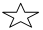 Complete the following word problems. Remember to use numbers, pictures, and words in sentences to show your thinking.1.  There were 15 birds flying. Some of them flew into a tree. There were 5 left flying. How many birds flew into the tree?2.  13 students are eating snack, but there are only 5 napkins. How many more napkins are needed so that each student has one to use?Complete at least two episodes of Reading A-Z’s Headsprout program. Mrs. Mooney announces the top users on Mondays. Will it be you?Go to https://www.headsprout.com/Our class login is dgrecko0*Have To*Complete your valentine box and bring it with your valentine cards to school on Friday, February 14. This gives you three weeks to complete this project. Make sure that you can take the lid off your box and that it is big enough to fit valentines with candy from 19 students. Have fun!Practice reading your assigned sight words                       OR practice spelling your assigned words, if you have already learned how to read them.                   *HAVE TO*    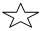 Find a fun spot to read your Baggy Books with an adult. Discuss the central message or main idea of each book and add any extra books to your reading log. Don’t forget that you can use Raz Kids!Return your books and signed reading log on Friday.                     *Have To*Practice your phonics words. Our focus is on y as /i/ or /e/. Write all 16 words, then highlight or trace over the y in each word with a light-colored crayon or colored pencil.Sort them by i or e ending sound.Solve the following subtraction equations by finding the missing numbers.____ - 7 = 8____ - 6 = 610 - ____ = 516 - ____ = 8____ - 3 = 7____ - 6 = 513 - ____= 1014 - ____ = 7      *Have To*Practice your math facts at Dreambox Learning. https://play.dreambox.com/login/xe2y/awreClassroom Code: 47170Student password: cat*see attached help sheetHow many sessions did you complete?  _____Also, review the NEED for SPEED from the week. Practice any errors made. Students need to answer 10 facts in 1 minute. (20 facts in 2 minutes is the same )What is the best (or worst) food?Write your opinion about it. Include your topic sentence (stating the food and how you feel about it).Then, give some reasons for why you feel this way. Try to use examples from your experience with it to support your opinion. Finally, write a closing sentence that tells your feeling about the food again or tries to convince us to eat (or not eat) it.Don’t forget to write complete sentences, use capital letters and correct ending punctuation!